НА СТРАЖЕ ИЗМЕНЕНИЙ!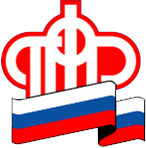 Реорганизация следующих НПФ: 2. В связи с созданием  Акционерного общества «Негосударственный пенсионный фонд «БУДУЩЕЕ» (ИНН 7707492166) в результате реорганизации Открытого акционерного общества «Негосударственный пенсионный фонд «БЛАГОСОСТОЯНИЕ ОПС» (ИНН 7707492166)        Управление в Приозерском районеЛенинградской областиПрежнее наименование НПФНовое наименование НПФЗакрытое акционерное общество «Негосударственный Пенсионный Фонд Сбербанка»Акционерное общество «Негосударственный Пенсионный Фонд Сбербанка»Закрытое акционерное общество «Негосударственный пенсионный фонд «Магнит»Акционерное общество «Негосударственный пенсионный фонд «Магнит»Негосударственный пенсионный фонд «Европейский пенсионный фонд» (Закрытое акционерное общество)Негосударственный пенсионный фонд «Европейский пенсионный фонд» (Акционерное общество)Открытое акционерное общество «Негосударственный пенсионный фонд "Сургутнефтегаз»Акционерное общество «Негосударственный пенсионный фонд "Сургутнефтегаз»